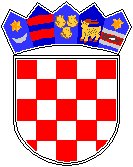    	    REPUBLIKA HRVATSKA        	        GRAD ZAGREB     	     OSNOVNA ŠKOLA   VLADIMIRA NAZORAKLASA: 035-01/20-01/02URBROJ: 251-149-02-21-3Zagreb, 12.03.2020.Na temelju odredbi Zakona o elektroničkom izdavanju računa u javnoj nabavi (NN br. 94/2018), Zakona o fiskalnoj odgovornosti (NN 111/18) i Uredbe o sastavljanju i predaji izjave o fiskalnoj odgovornosti i izvještaja o primjeni fiskalnih pravila (NN 95/19) donosi sePROCEDURA ZAPRIMANJA RAČUNA	RAVNATELJ 	mr. Ivica BrkićDIJAGRAM TIJEKAOPIS AKTIVNOSTIODGOVORNOSTROK IZVRŠENJAPOPRATNI DOKUMENTIZaprimanje računa u elektroničkom oblikue-računi se zaprimaju i preuzimaju u računovodstvu RačunovotkinjeNajviše 2 radna dana od zaprimanja e-maila da je stigao e-računPretvaranje e-računa u papirnati oblike-računi se printaju na papir u PDF formi, stavlja se prijemni štambilj i upisuje datum zaprimanjaRačunovotkinjaIstog dana kao i zaprimanje računaZaprimanje računa u papirnatom obliku Računi se zaprimaju u tajništvu, stavlja se prijamni štambilj i upisuje datum zaprimanjaTajniceIstog danaSlanje računa računovodstvu zaprimljenih u papirnatom obliku Slanje ulaznih računa u računovodstvo TajniceIstog dana, a najkasnije sljedećeg radnog dana od zaprimanja računaKontrola ulaznih računa u papirnatom oblikuProvođenje formalne i računske kontrole RačunovotkinjeNajviše 2 radna dana od primanjaOtpremnica, radni nalog, izvještajOdbijanje e-računaRačun koji je zaprimljen u elektroničkom obliku ukoliko ne sadrži sve potrebne elemente ili je računski neispravanRačunovotkinjeIstog danaOdobrenje računa za plaćanje i arhiviranje Upisuje se na zbrojni nalog datum odobrenja i potpisRavnateljPrema dospijeću ili potrebi školeZbrojni nalog i računiObrada i knjiženje računaDodjela brojeva te razvrstavanje prema vrstama rashodaRačunovotkinjeNajviše 3 dana od zaprimanja Račun s otpremnicom